(ชื่อสถานศึกษา)บันทึกการเข้าร่วมโครงการที่มุ่งจิตอาสาปีการศึกษา……. ภาคเรียนที่…….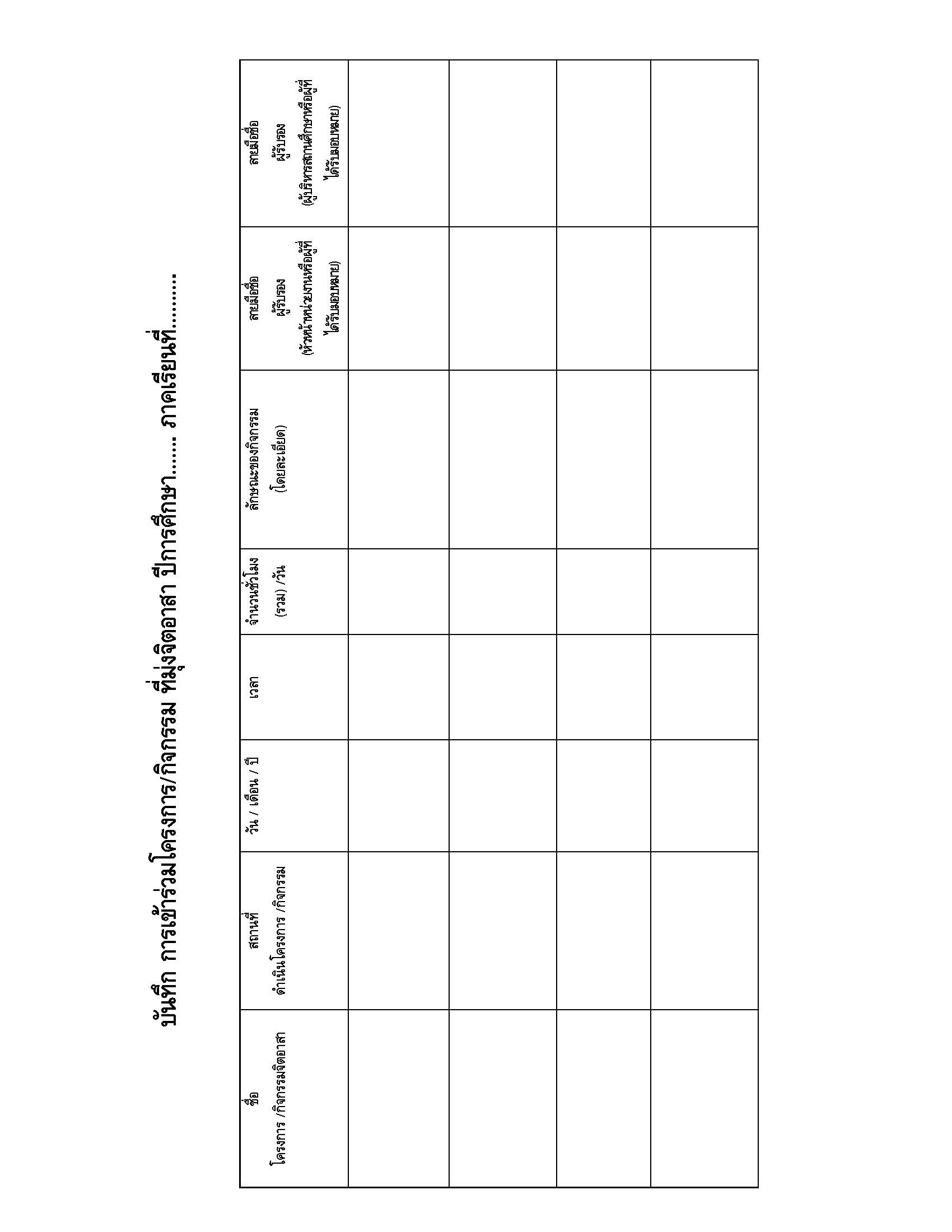 